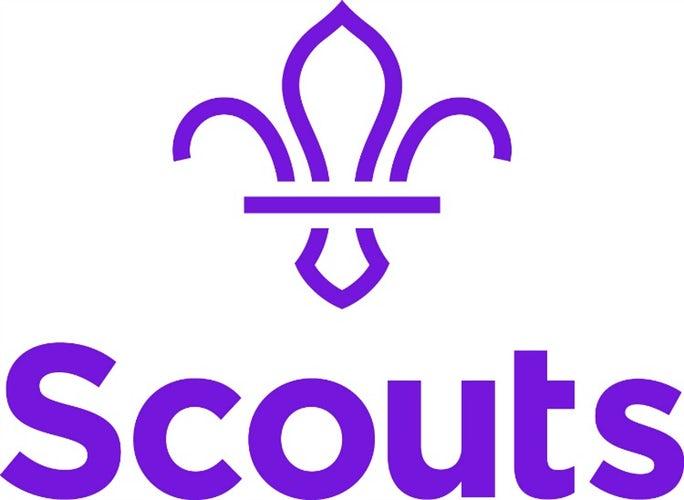 Accident Report Form: Greenock and DistrictPlease email to DC Martin Buchan – martin.buchan@thescouts.org.uk. If any treatement neeed by a nurse, doctor or detist then a full Gilwell accident form will be needed as well.About the person who had the accidentAbout the person who had the accidentAbout the person who had the accidentAbout the person who had the accidentFull name:Address:Postcode:Telephone number:Group &Section:Position/Role:Date of birth:About the accidentAbout the accidentAbout the accidentAbout the accidentWhen it happened, Date:Time:Location:(including room if applicable)What happened:(give cause if known)Nature and location of injuries to casualty:(if any)Witnesses:Treatment and follow-upTreatment and follow-upTreatment given:(list who provided the treatment and any first aid equipment used)After the accident the person involved:(tick as appropriate)Continued activity [ ]  Went home [ ]  Went to see GP [ ]  Hospital [ ]Transport: Car [ ]   Taxi [ ]   Emergency Ambulance [ ]   None [ ] Other location / transport [ ]:List any other actions taken / notes:About youAbout youAbout youAbout youFull name:Group & Section:Signed:Date: